Name ____________________Date _____________________Instructions: When the video asks you to pause, complete the activity below that has the same stop sign as you see in the video.  The instructions are given in the video.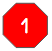 a) A loud scream was heard coming from the other room by the hotel guest. b) The cat stretched lazily on the sofa. 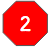 Read the paragraph. 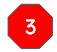 In the year 2540 BC, some people completed the Great Pyramid of Giza.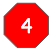 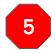 The first task in the pyramid’s construction was to chisel the huge bricks out of both local and distant rock quarries. It was some men’s job to then transport the bricks to the pyramid site and lift them into place. Experts disagree on how long the pyramid took to build, but the project likely took anywhere from 10 to 20 years to complete. The Great Pyramid of Giza was the tallest structure in the world for nearly 3800 years; the Lincoln Cathedral surpassed it in the year 1300.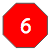 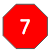 Read the revised paragraph. 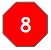 